লালশাক চাষ পদ্ধতি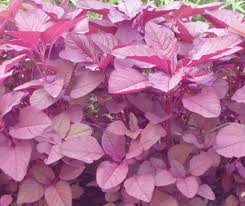 লালশাক
লালশাক সবার কাছেই প্রিয় একটি পুষ্টিকর শাক। এটা দেখতে যেমন সুন্দর তেমন খেতেও সুস্বাদু। সারা বছরই এ শাক পাওয়া যায়। লালশাকে প্রচুর পরিমানে ভিটামিন ‘এ’ আছে। এতে রাতকানা রোগ প্রতিরোধ হয়। জাত
আলতাপেটি-২০, রক্তলাল, বারি লালশাক-১, ললিতা, রক্তরাঙ্গা, পিংকিকুইন,  রক্তজবা এগুলো স্থানীয় জাত।ফলনপ্রতি শতকে ৩০-৪০ কেজি,  হেক্টরপ্রতি ৫-৬ টন।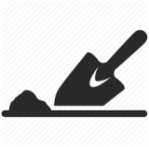 মাটি 
বেলে দোঁ-আশ থেকে এঁটেল দোঁ-আশ মাটি এবং যেখানে পানি জমেনা এমন জমিই লালশাক চাষের জন্য সবচেয়ে উপযোগী।শস্য ক্যালেন্ডার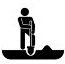 বীজ বপন পদ্ধতি
জমি ভাল করে চাষ ও মাটি সমান করার পর ১ ভাগ বীজের সাথে ৯ ভাগ শুকনা ছাই মিশিয়ে হালকা ভাবে ছিটিয়ে লাল শাকের বীজ বুনতে হয়। লাইন করে অথবা সারি করে বুনতে হলে ১৫ থেকে ২০ সেন্টমিটার দূরে দূরে কাঠি দিয়ে ১.৫ থেকে ২.০ সেন্টিমিটার পর্যন্ত গভীর করে বীজ বুনতে হয়। পরে তা মাটি দিয়ে ঢেকে দিতে হবে।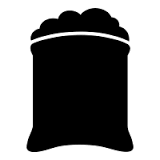 সারের পরিমাণসার প্রয়োগের নিয়ম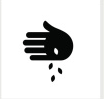 সব সার বীজ বোনার আগেই মাটির সাথে ভালভাবে মিশিয়ে দিতে হবে।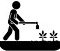 পরিচর্যা
ঘন জায়গা থেকে চারা তুলে পাতলা করে দিতে হবে। ছিটিয়ে বোনা হলে প্রতি বর্গমিটারে ১০০ থেকে ১৪০ টি গাছ রাখতে হবে। সারিতে বোনা হলে প্রতি লাইনে ৫ সেন্টিমিটার দূরে দূরে গাছ রাখতে হয়। ৪-৫ দিন পর পর সেচ দিতে পারলে ভাল। তাছাড়া পরিস্কার করে সময় মত মাটি আলগা করে দিতে হবে।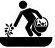 ফসল সংগ্রহ
বীজ বোনার ৩০ থেকে ৪০ দিনের মধ্যে শাক খাওয়ার উপযুক্ত হয়। একসাথে শাক সংগ্রহ না করে ধীরে ধীরে সংগ্রহ করা ভালো।চাষ পদ্ধতিভার্সন t 1.0বাংলাদেশ ইন্সটিটিউট অফ আই সি টি ইন ডেভেলপমেন্ট(বি,আই,আই,ডি)কর্তৃক প্রণীততথ্য সূত্র t www.ais.gov.bd, কৃষি প্রযুক্তি হাত বই (বি.এ.আর.আই)কৃষি সংক্রান্ত যেকোনো তথ্যের জন্য যোগাযোগ করুন-www.e-krishok.com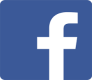 বিনামূল্যে কৃষি তথ্যের জন্য 09612000777 নম্বরে মিসড্ কল দিন 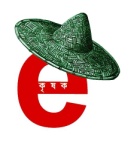 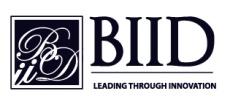 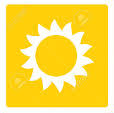 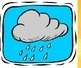 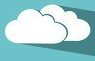 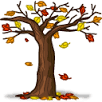 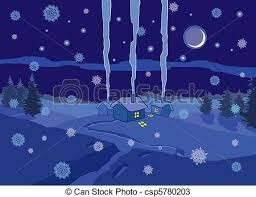 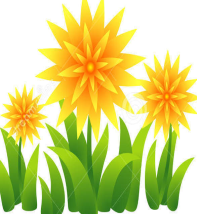 চাষের ধাপসমূহ বৈশাখ জৈষ্ঠ্য আষাঢ় আষাঢ় শ্রাবণ ভাদ্র আশ্বিন কার্তিক অগ্রহায়ণপৌষ মাঘ ফাল্গুন চৈত্রবীজবপন চাষফসল তোলাসারএক শতকেগোবর১০কেজিইউরিয়া৫০০গ্রামটিএসপি৩০০গ্রামএমওপি৪০০গ্রামবীজবপন
পদ্ধতি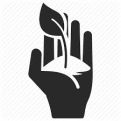 একশতকে বীজের পরিমাণহেক্টরপ্রতি বীজের পরিমাণ  গাছ পরিচর্যা
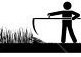 সেচপদ্ধতি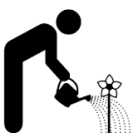 ফসল সংগ্রহ
সময়
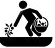 সারিতে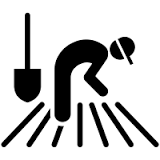 ১০০ গ্রাম  ১-১.৫ কেজি প্রতি লাইনে ৫ সেন্টিমিটার দূরে দূরে গাছ রাখতে হয়।৪-৫ দিন পর পর৩০-৪০ দিনছিটিয়ে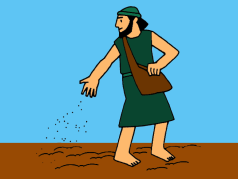 ১৫০ গ্রাম ২-২.৫ কেজি  প্রতি বর্গমিটারে ১০০ থেকে ১৪০ টি গাছ রাখতে হবে।৪-৫ দিন পর পর৩০-৪০ দিন